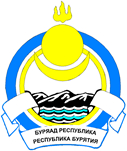  Республика БурятияТАРБАГАТАЙСКИЙ РАЙОНСОВЕТ ДЕПУТАТОВ МУНИЦИПАЛЬНОГО ОБРАЗОВАНИЯ СЕЛЬСКОГО ПОСЕЛЕНИЯ «ТАРБАГАТАЙСКОЕ»РЕШЕНИЕОт  «_04_» __февраля_2021г.                         №_118_                                    с.ТарбагатайОб утверждении Плана работы  Совета депутатов МО СП «Тарбагатайское» четвертого созыва на 2021годСовета депутатов муниципального образования сельского поселения «Тарбагатайское»РЕШИЛ:Утвердить План работы Совета депутатов муниципального образования сельского поселения «Тарбагатайское» четвертого созыва на 2021год (согласно приложению).Настоящее решение вступает в силу с момента его подписания.Контроль за исполнением настоящего решения оставляю за собой. Председатель Совета депутатов МО СП   «Тарбагатайское»                                                                                     А.В.Думнова